Приложение 7               Прошивание секторов окружности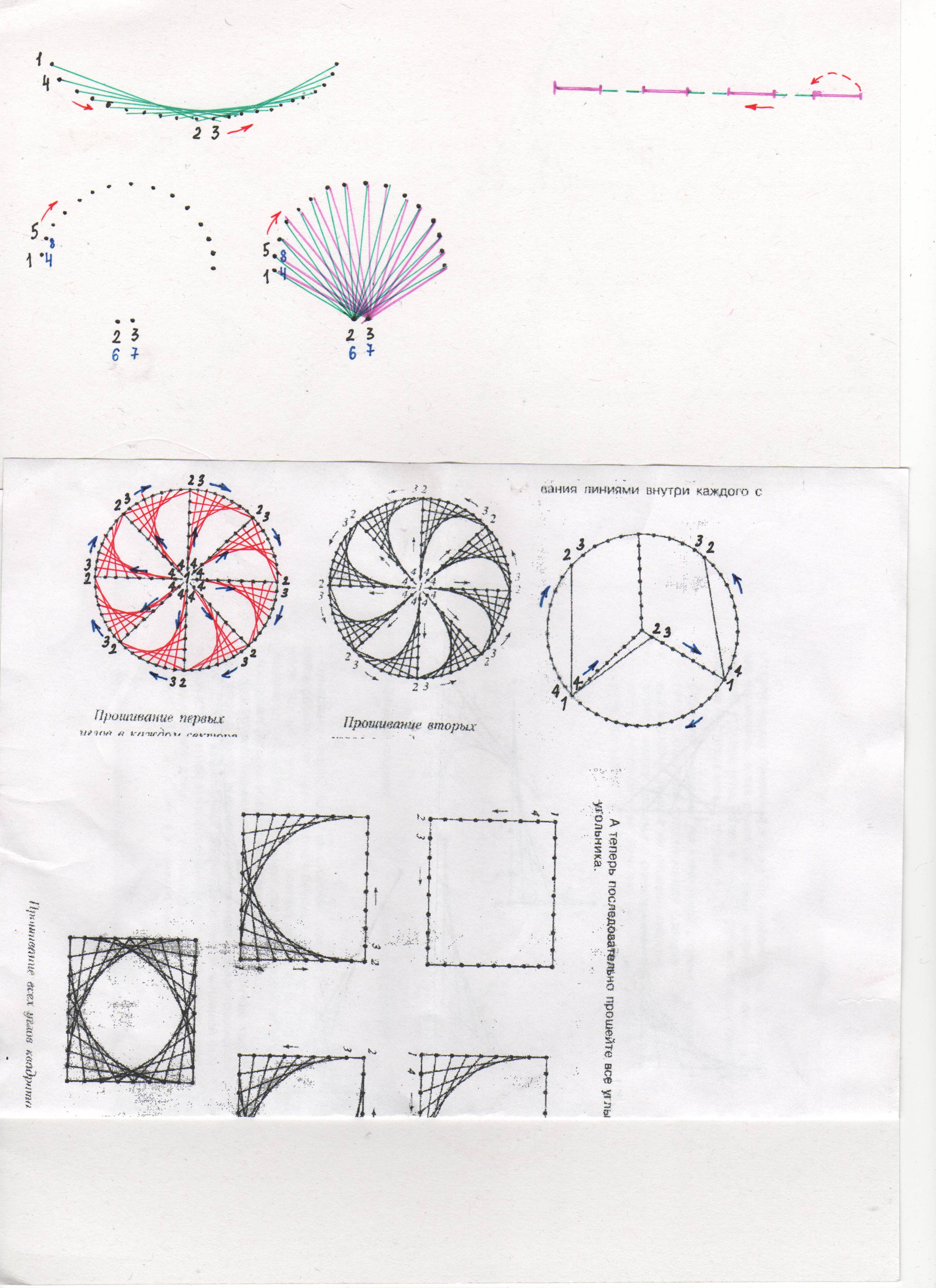 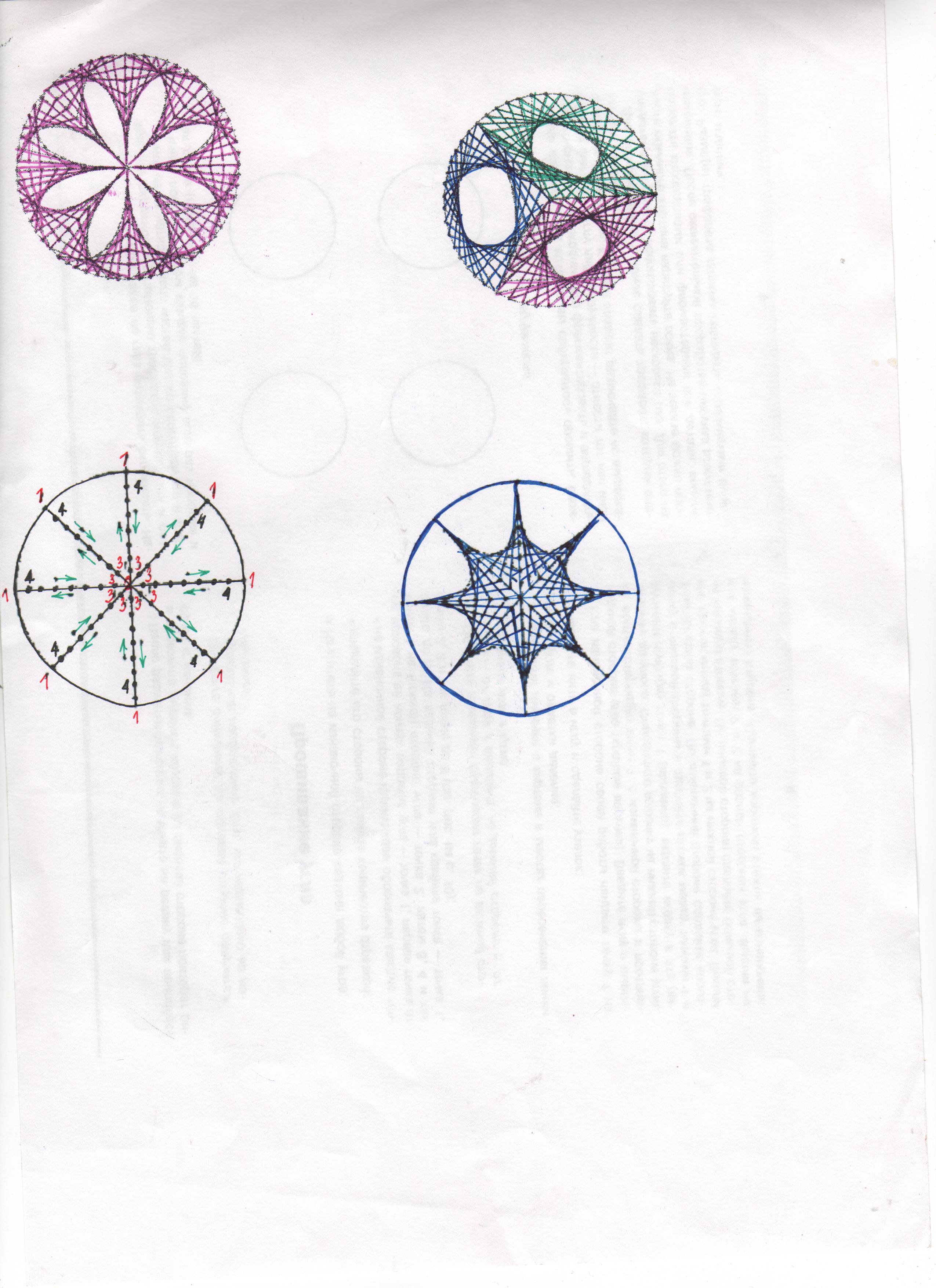 